 药品行政处罚信息公开表(第四期)序号行政处罚决定书文号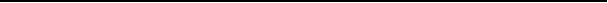 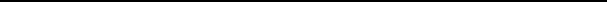 案件名称违法企业名称或违法自然人姓名违法企业组织机构代码法定代表人姓名主要违法事实行政处罚的种类和依据行政处罚的履行方式和期限做出处罚的机关名称和日期1（高区）市监药处罚〔2023〕42号经营过期医疗器械案高昌区培元理疗馆92650402MA78UAK3X4杨代琼经营过期医疗器械违反了《医疗器械监督管理条例》第五十五条，依据《医疗器械监督管理条例》第八十六条第三项处罚。主动履行2023-08-02吐鲁番市高昌区市场监督管理局
2023/7/212（高区）市监药处罚〔2023〕47号使用过期医疗器械案吐鲁番市高昌区恰特喀勒乡卫生院126521014576988165买买提·哈力克使用过期医疗器械违反了《医疗器械监督管理条例》第五十五条，依据《医疗器械监督管理条例》第八十六条第三项处罚。主动履行2023-08-04吐鲁番市高昌区市场监督管理局
2023/7/243（高区）市监药处罚〔2023〕52号未按照规定建立并执行进货查验记录制度和经营未备案的普通化妆品案吐鲁番市华盛酒店有限责任公司91650402MA77U91A2T何生虎未按照规定建立并执行进货查验记录制度和经营未备案的普通化妆品违反《化妆品监督管理条例》第三十八条第一款和第四条第二款,依据《化妆品监督管理条例》第六十一条第一款第（一）项、第六十二条第一款第（二）项处罚。主动履行2023-09-07吐鲁番市高昌区市场监督管理局
2023/9/64（高区）市监药处罚〔2023〕53号经营超过使用期限化妆品案高昌区尚承美业皮肤管理中心92650402MA78KW6T98李红经营超过使用期限化妆品违反了《化妆品监督管理条例》第三十九条，依据第六十条第一款第五项处罚。主动履行2023-08-31吐鲁番市高昌区市场监督管理局
2023/7/275（高区）市监药处罚〔2023〕54号无证经营药品案苏来牙·买买提无证经营药品违法了《中华人民共和国药品管理法》第五十一条，依据《中华人民共和国药品管理法》第一百一十五条处罚。吐鲁番市高昌区市场监督管理局
2023/7/216（高区）市监药处罚〔2023〕55号未按照规定建立并执行进货查验记录制度和经营未备案的普通化妆品案高昌区逸家酒店92650402MA7KK4AE68张运未按照规定建立并执行进货查验记录制度和经营未备案的普通化妆品违反《化妆品监督管理条例》第三十八条第一款和第四条第二款,依据《化妆品监督管理条例》第六十一条第一款第（一）项、第六十二条第一款第（二）项处罚。主动履行2023-09-19吐鲁番市高昌区市场监督管理局
2023/9/127（高区）市监药处罚〔2023〕61号经营超过使用期限化妆品案高昌区疆之礼商行92650402MA79EY7Q4N马燕经营超过使用期限化妆品违反了《化妆品监督管理条例》第三十九条，依据第六十条第一款第五项处罚。主动履行2023-08-03吐鲁番市高昌区市场监督管理局
2023/8/38（高区）市监药处罚〔2023〕66号未按照规定建立并执行进货查验记录制度和经营未备案的普通化妆品案吐鲁番市幸福艾力开木酒店有限公司91650402MA777G3666艾力开木·买买提未按照规定建立并执行进货查验记录制度和经营未备案的普通化妆品违反《化妆品监督管理条例》第三十八条第一款和第四条第二款,依据《化妆品监督管理条例》第六十一条第一款第（一）项、第六十二条第一款第（二）项处罚。主动履行2023-09-26吐鲁番市高昌区市场监督管理局
2023/9/229（高区）市监药处罚〔2023〕75号经营超过使用期限化妆品案高昌区玉颜美发店92650402MA77NX3M02颜中群经营超过使用期限化妆品案违反了《化妆品监督管理条例》第三十九条，依据第六十条第一款第五项处罚。主动履行2023-09-22吐鲁番市高昌区市场监督管理局
2023/9/2010（高区）市监药处罚〔2023〕77号未按照规定建立并执行进货查验记录制度和经营未备案的普通化妆品案高昌区麦子酒店92650402MA7AAY5J3M胡胜强未按照规定建立并执行进货查验记录制度和经营未备案的普通化妆品违反《化妆品监督管理条例》第三十八条第一款和第四条第二款,依据《化妆品监督管理条例》第六十一条第一款第（一）项、第六十二条第一款第（二）项处罚。主动履行2023-09-23吐鲁番市高昌区市场监督管理局
2023/9/2211（高区）市监药处罚〔2023〕83号未经许可从事三类医疗器械经营活动案高昌区桃之花美容馆92650402MA79585RX5徐美慧未经许可从事三类医疗器械经营活动违反《医疗器械监督管理条例》第四十二条第一款，依据《医疗器械监督管理条例》第八十一条第一款第三项处罚。主动履行2023-09-26吐鲁番市高昌区市场监督管理局
2023/9/25